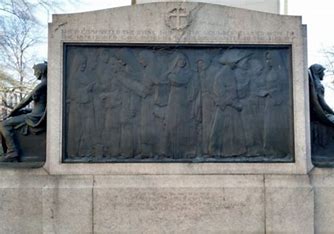 Centennial                 Nuns of the Battlefield Monument and Wayside DedicationSeptember 20_ 21, 2024“To the memory and in honor of the various order of sisters who gave their services as nurses on battlefields and in hospitals during the Civil War”  Centennial Mass                       St. Matthew’s CathedralSaturday September 21 at 12:10pmHotel AccommodationsPhoenix Park520 N. Capital Street NWWashington D.C.Limited Number of Rooms AvailableRates: $229 Single;$249 for Double Queen and $30 per day for Triple or Quad +taxesReservation Link https://reservations.travelclick.com/75979?groupID=4248008  or Toll free # 855-371-6824 and identifying themselves as being with Group Code: 25158 or Ladies Ancient Order Of Hibernians of America.  Booking Deadline for LAOH Rate 8/21/2024Hosted by:Ladies Ancient Order of HiberniansReservation FormName:	     Address:	     City:      							State:      		Zip:      Tel:      						E-Mail:       AOH 	 LAOH	 Guest  Military VeteranCurrent Office:       					  Religious:      					Order:      	Dinner Choice Chicken  Salmon  Dinner—Saturday, September 21, 2024 at 5:00pm                                                                                         Army Navy Club 			   901 17th St NW Washington D.C. 20006    			      	                                      Dinner: $100.00 RESERVATION DEADLINE: September 1, 2023Please Make Checks Payable to Ladies Ancient Order of Hibernians.Completed Reservation Form and Payment Should Be Mailed to:Marilyn Madigan, 4375 West 182 Street, Cleveland, Ohio 44135